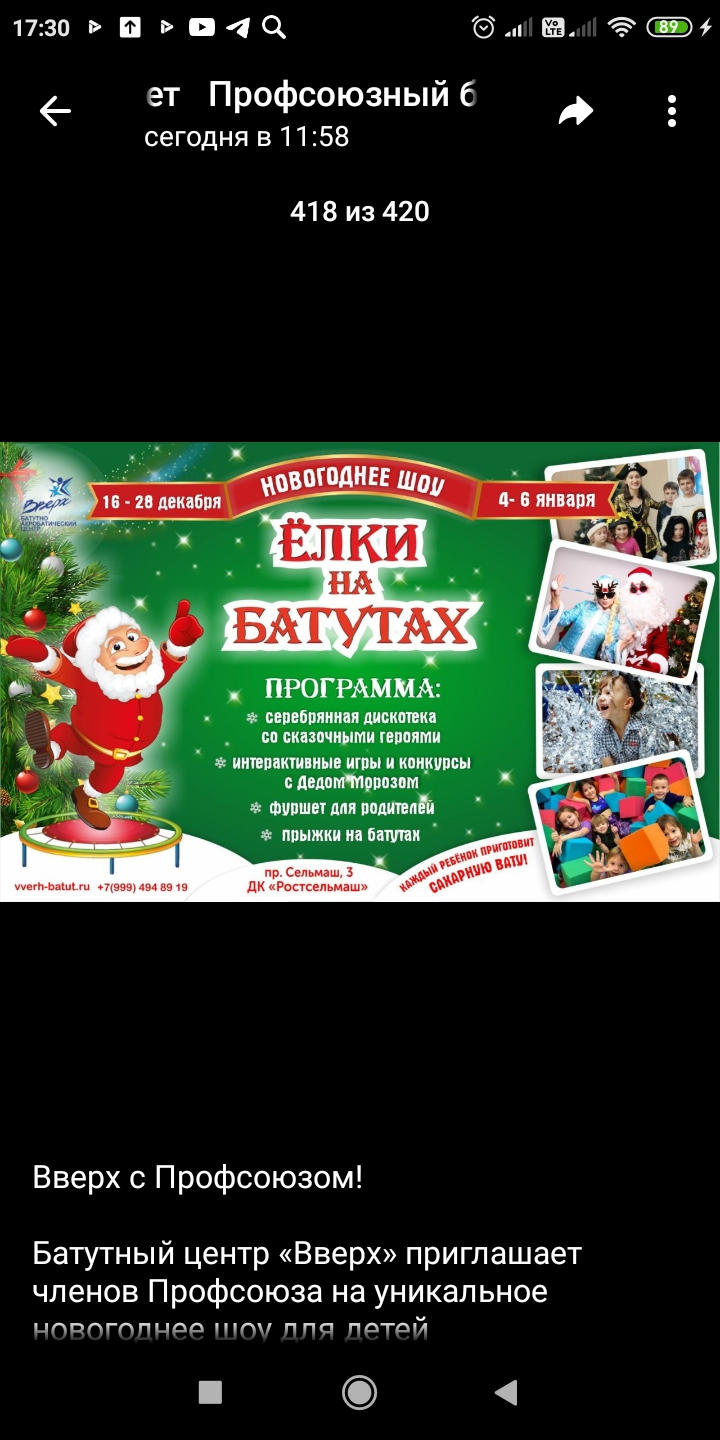 Вверх с Профсоюзом!Батутный центр «Вверх» приглашает членов Профсоюза на уникальное новогоднее шоу для детей  «Елки на Батутах»! ☃ В программе:  Зажигательные поздравления от Деда Мороза и Снегурочки Специальная серебряная дискотека со сказочными героямиУвлекательные мастер-классы от опытных спортсменов Попрыгать на батутах и полетать в поролоновую яму!  Приготовление детьми сладкой ватыПродолжительность программы – 2,5 часаДля членов Профсоюза образования – скидка 20%!Количество мест ограничено! В стоимость входит сладкий подарок от Деда Мороза ✍ Запись по тел. 252-46-80 или на сайте: https://rnd.kassir.ru/detyam/elki-na-batutah